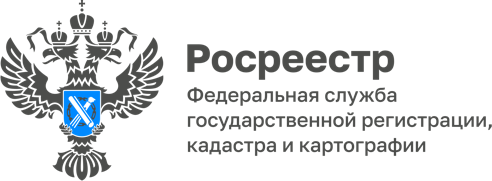 17.11.2022Пресс-служба УправленияРосреестра по Приморскому краю+7 (423) 245-49-23, доб. 1085
25press_rosreestr@mail.ru690091, Владивосток, ул. Посьетская, д. 48Приморских геодезистов будут готовить со школыМинистерство образования Приморского края и Управление Росреестра по Приморскому краю подписали Соглашение о долгосрочном сотрудничестве.  Теперь ведомство будет принимать участие в работе по профессиональной ориентации школьников края в областях геодезии и дистанционного зондирования, землеустройства и кадастров.Подписи под документом поставили заместитель Председателя Правительства Приморского края – министр образования Приморского края Эльвира Шамонова и руководитель Управления Росреестра по Приморскому краю Евгений Русецкий.В рамках Соглашения Министерство образования определяет школы для организации профильных классов, готовит образовательную программу, а также осуществляет мониторинг поступления выпускников профильных классов в высшие и средние учебные заведения по направлениям подготовки «Геодезия и дистанционное зондирование», «Землеустройство и кадастры». Задача Росреестра -  оказание методической помощи и содействия, привлечение специалистов ведомства к профориентационной работе. «Отлично, что Приморский Росреестр включился в систему кластерного образования, которую мы развиваем, и готов работать в ней. Мы считаем, что дети, оканчивая школу, должны хорошо представлять себе, где они будут дальше учиться и работать, какие у них есть возможности на нашей приморской земле. Это соглашение - очень перспективно: школьники могут познакомиться со специальностями, представители которых работают в Росреестре, а летом - и попробовать себя в профессии, придя в ведомство на практику», - отметила Эльвира Шамонова.Шестиклассники Находкинской гимназии №1 уже скоро начнут постигать азы «земельных» профессий; в ближайшем будущем к ним присоединятся школьники из Владивостока, Артёма, Уссурийска, Большого Камня. «Мы думаем о том, кто придет на смену нынешним специалистам, и предпринимаем необходимые шаги, чтобы   через несколько лет не столкнуться с острой нехваткой квалифицированных кадров, -- говорит Евгений Русецкий. -   Один из таких шагов – включение средних общеобразовательных учреждений в цепочку подготовки кадров «школа - вуз – рабочее место в структуре ведомства».  Наши специальности -  геодезия, картография, землеустройство – не очень «на слуху», но и здесь есть интересные грани, а порой – и романтика, и простор для творчества. Кроме того, они дают прекрасные перспективы для трудоустройства – можно найти себя и в бизнесе, и на государственной службе – грамотные специалисты в этой области будут востребованы везде и всегда».О РосреестреФедеральная служба государственной регистрации, кадастра и картографии (Росреестр) является федеральным органом исполнительной власти, осуществляющим функции по государственной регистрации прав на недвижимое имущество и сделок с ним, по оказанию государственных услуг в сфере ведения государственного кадастра недвижимости, проведению государственного кадастрового учета недвижимого имущества, землеустройства, государственного мониторинга земель, навигационного обеспечения транспортного комплекса, а также функции по государственной кадастровой оценке, федеральному государственному надзору в области геодезии и картографии, государственному земельному надзору, надзору за деятельностью саморегулируемых организаций оценщиков, контролю деятельности саморегулируемых организаций арбитражных управляющих. Подведомственными учреждениями Росреестра являются ФГБУ «ФКП Росреестра» и ФГБУ «Центр геодезии, картографии и ИПД». В ведении Росреестра находится АО «Ростехинвентаризация – Федеральное БТИ.